Jméno:_______________                    -9-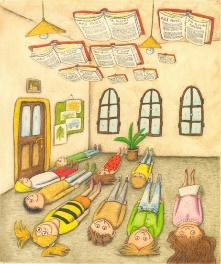 Létající čítankyČetla Anička Veselá, četl Vlastík, Marek, Eliška Lišková i malá Ema a pak paní učitelka vyvolala Podkočárníka. Nerozhodně se podíval na své bratry, ale ti jen pokrčili rameny, protože čítanku z nich neměl ani jeden.	„Kde máš čítanku, chlapče?“ zeptala se paní učitelka, protože na to, aby nové žáky oslovovala jejich podivnými jmény, si pořád ještě nemohla zvyknout.	Podkočárník na ni upřel své velké oči s dlouhými hustými řasami a pak je zase sklopil dolů ke svým modrým ponožkám.	„A přezuvky také nemáš,“ všimla si paní učitelka jeho pohledu a zamračila se. „Kdyby tě tak viděla maminka.“	Podkočárník se až zatetelil. Maminka opravdu neměla ráda, když doma chodili bosi. Natož ve škole. Jejich maminka je nejraději viděla v čistém a pěkném oblečení. Ale copak to šlo, lítat po hřišti a lézt po stromech a neumazat se?	Podkočárník přešlápl z nohy na nohu, ale to už se ze zadní lavice ozvalo tiché lusknutí. Než bys řekl šmidli fidli, vletěl do třídy vítr a všechny čítanky, co jich ve třídě bylo, se najednou vznesly z lavic, zamávaly křídly a uhnízdily se na stropě.	„No tohle!“ vykřikly údivem děti.	„No tohle!“ vyjekla paní učitelka a samým úlekem div neomdlela.„Co teď budeme dělat?“	 To byla chvíle Podkočárníka. Hbitě si lehl na zem přímo pod jednu čítanku, přimhouřil oči a začal číst. No, žádné krásné čtení to tedy nebylo, spíš velké koktání, ale když to ostatní děti viděly, honem si všechny lehaly na podlahu pod svoje čítanky a očima poslušně sledovaly text.„Já to nepřečtu,“ lamentoval Aleš, který nosí brýle. „Je to na mě moc daleko.“	Vedle ležící Čáryfuk jen sáhl do kapsy a vyndal odtamtud malé divadelní kukátko.	„Na,“ podal ho Alešovi. „Zkus to. Ale musíš pořádně zaostřit,“ upozornil ho ještě.PODVOJNÝ DENÍKVybarvi si smajlíka. 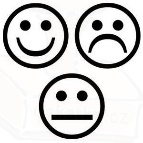 Vyber si dva úryvky z textu a přepiš je do tabulky.Porovnej s vlastní zkušeností, zda se ti něco podobného přihodilo, a napiš do daného sloupce.1.1.2.2. 